Ansökan om godkännande för Hälsoval Region jämtland HärjedalenLeverantörsuppgifterLeverantör som ansöker om godkännande för flera enheter ska skicka in en ansökan per vårdenhet, inklusive eventuell filial.
Fyll i samtliga efterfrågade uppgifter i dokumentet. För mer information hänvisas till angivna kapitel förfrågningsunderlaget.Nedanstående krav är en sammanfattning av förfrågningsunderlagets samlade rubriker. Vid ifyllandet av svarsblanketten förutsätter regionen att sökanden läser förfrågnings-underlaget parallellt med ifyllandet av ansökan för att innebörden av nedanstående krav ska framgå.Krav för godkännande8.1 Planerad tidpunkt för driftstart 8.10 Registreringsskyldigheter, betalning av skatter och avgifter  Leverantören ska inneha F-skattsedel och styrka detta genom att till ansökan bifoga:8.11 Teknisk förmåga och kapacitet8.12 Tillgång till andra företags kapacitet8.13 Finansiell och ekonomisk ställningIntyg ska inte vara äldre än tre (3) månader.8.14 Företag under bildande8.16 Anmälan till Inspektion för vård och omsorg, IVOAvlämnande av ansökanAnsökan samt efterfrågade handlingar ska lämnas i förseglat omslag märkt: ”Ansökan Hälsoval Region Jämtland Härjedalen” med förfrågningsunderlagets diarienummer i två (2) exemplar varav ett i original och ett i elektroniskt format (USB eller liknande) till nedanstående adress:Region Jämtland Härjedalen
Hälsovalskansliet
Hus 3, plan 3
831 83 ÖSTERSUND UNDERSKRIFTNedanstående underskrift gäller för samtliga delar av detta förfrågningsunderlag som bifogas anbudet.Vi har tagit del av och accepterat förfrågningsunderlaget Hälsoval Region Jämtland Härjedalen och förbinder oss att arbeta i enlighet med dess förutsättningar och villkor.Härmed godkänner jag att Region Jämtland Härjedalen lagrar och behandlar de personuppgifter jag lämnat. Ansökan kommer att diarieföras och blir därmed offentligt. Vid frågor skicka e-post till: halsoval@regionjh.seAnsökningsblankett tillvalBilaga 2 IT-och telefoniTjänsterBeräknat antal klientarbetsplatser hos vårdgivaren:Telefoni-tjänster – valfria: ange om vårdenheten önskar erhålla några av följande valfria tilläggstjänster:Telefonimätning av tillgängligheten:3.11 Tilläggsuppdrag Regionen definierar prioriterade och önskvärda medicinska områden, utbildningar och deltagande i samverkansprojekt. Samtliga vårdgivare är skyldiga att åta sig tilläggsuppdrag inom ramen för den ersättning och de villkor i övrigt som regionen fastställer i särskild ordning. Ersättning och villkor är lika för alla vårdgivare. Beslut om vilka vårdgivare som ska fullgöra respektive tilläggsuppdrag fattas av regionen. Regionens målsättning är att alla tilläggsuppdrag ska bygga på frivilliga överenskommelser med respektive vårdgivare.
Efter godkännande från regionen och genom tilläggsavtal med vårdgivaren ersätts följande tilläggsuppdrag:Ange om vårdenheten önskar erhålla något av följande tilläggsuppdrag:7.35 Köp av servicetjänster Vårdgivaren har möjlighet att teckna separata avtal med regionen eller av regionen upphandlad tjänst avseende:Ange om vårdenheten önskar teckna avtal med någon/några av följande tjänster: 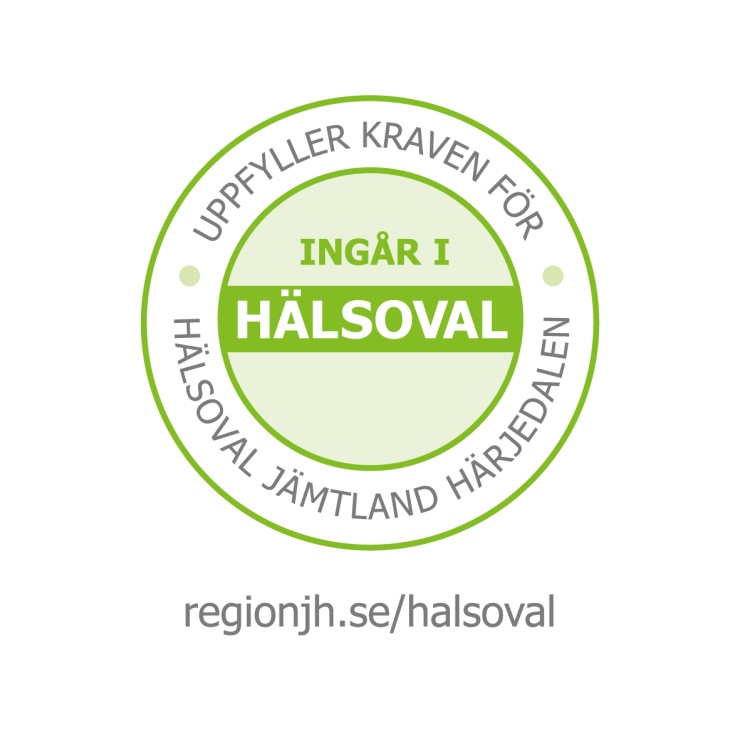 Ansökan Hälsoval Region Jämtland HärjedalenLeverantör: Organisationsnummer: Juridisk person:Driftsform:Bg/Pg:Post- och ortsadress: Besöksadress: Telefon: 	    Webbplats:	    Firmatecknare:Telefon:	     Mobil:	    E-post:Kontaktperson ansökan:Telefon:	     Mobil:	    E-post:Leverantören bekräftar härmed att samtliga krav och villkor i kapitel 1 Definitioner accepteras och uppfylls.   Ja      	  Nej Anmärkning/kommentar:     Leverantören bekräftar härmed att samtliga krav och villkor i kapitel 2 Inledning accepteras och uppfylls.   Ja      	  Nej Anmärkning/kommentar:     Leverantören bekräftar härmed att samtliga krav och villkor i kapitel 3 Uppdragsspecifikation accepteras och uppfylls.   Ja      	  Nej Anmärkning/kommentar:     Leverantören bekräftar härmed att samtliga krav och villkor i kapitel 4 Regler för val av hälsocentral accepteras och uppfylls.   Ja      	  Nej Anmärkning/kommentar:     Namn på kontaktperson Telefon:	     Mobil:	     E-post:Leverantören bekräftar härmed att samtliga krav och villkor i kapitel 5 Ersättning accepteras och uppfylls.   Ja      	  Nej Anmärkning/kommentar:     Leverantören bekräftar härmed att samtliga krav och villkor i kapitel 6 Uppföljning och utvärdering accepteras och uppfylls.   Ja      	  Nej Anmärkning/kommentar:     Leverantören bekräftar härmed att samtliga krav och villkor i kapitel 7 Allmänna villkor accepteras och uppfylls.   Ja      	  Nej Anmärkning/kommentar:     Leverantören bekräftar härmed att samtliga krav och villkor i kapitel 8 Föreskrifter för ansökan accepteras och uppfylls.   Ja      	  Nej Anmärkning/kommentar:     Leverantören bekräftar härmed att samtliga krav och villkor i kapitel 9 Avtalsmall accepteras och uppfylls.   Ja      	  Nej Anmärkning/kommentar:     Leverantören bekräftar härmed att samtliga krav och villkor som finns i dokument som gäller Hälsoval Region Jämtland Härjedalen samt på regionens webbplats: Rutiner och styrdokument accepteras och uppfylls.   Ja      	  Nej Anmärkning/kommentar:     Leverantören är medveten om att regionen kan återkalla godkännandet av att bedriva en vårdenhet inom Hälsoval Region Jämtland Härjedalen om leverantören inte uppfyller förutsättningar och villkor i förfrågningsunderlaget. Leverantören är medveten om att tecknat avtal upphör att gälla om leverantören inte klarar verifiering av vårdenhet.    Ja      	  Nej Anmärkning/kommentar:     Ja       Bilaga: Anmärkning/kommentar:     Kopia på företagets Registreringsbevis utfärdat av behörig officiell myndighet (motsvaras i Sverige av Bolagsverket), under förutsättning att registreringsskyldighet föreligger. Aktuellt bevis får ej vara äldre än sex (6) månader räknat från datum för inkommen ansökan.Ja       Bilaga:         Anmärkning/kommentar:     beskrivning av leverantören, resurser och organisationBilaga:         tidigare erfarenhet (beställare samt kontaktperson inklusive namn, telefonnummer och e-postadress)Bilaga:         referenser (kontaktperson inklusive namn, telefonnummer och e-postadress) Bilaga:                                                       beskrivning av hur leverantören avser att lösa uppdraget Bilaga:                                                       presentation av eventuella samarbetsparter/underleverantörer och former för samarbeteBilaga:         planerade öppettider för vårdenhet inkl ev filialBilaga:                                                        inriktning och mål med verksamheten Bilaga:                                                        tänkt geografisk lokalisering för vårdenhet inkl ev filialBilaga:                                                        redogörelse för ledning samt tilltänkt verksamhetschefBilaga:         verksamhetschefen ska vara väl förtrogen med lagar och förordningar, allmänna råd med mera som gäller för hälso- och sjukvården. Dennes namn och kompetens ska redovisas i ansökan. Referenser ska även bifogas ansökan, vilka styrker den tilltänkte verksamhetschefens kompetensBilaga:         kompetensprofiler för samtliga medarbetare inom vårdenheten inkl ev filial samt för medarbetare hos eventuella samarbetspartners/underleverantörer. Bilaga:                                                           Filial: Bilaga:         Villkoren accepteras och uppfylls:Ja       Bilaga:         Underleverantörer och former för samarbete?      Anmärkning/kommentar:Villkoren accepteras och uppfylles:Ja       Bilaga/or:         Anmärkning/kommentar:     Utländsk leverantör skall bifoga följande dokument som bevis:Registreringsbevis eller motsvarande		Bilaga:      Betalning av skatter och avgifter		Bilaga:      Finansieringsplan för verksamheten ska bifogas ansökan. Ja       Bilaga/or:         Anmärkning/kommentar:     Villkoren accepteras och uppfylls:Ja       Bilaga/or:         Anmärkning/kommentar:     Kopia av anmälan till IVO enligt 2 kap 1 - 3 § patientsäkerhetslag (2010:659) bifogas   Ja      	  Nej Anmärkning/kommentar:     Ort och datumUnderskrift (av behörig företrädare för leverantören)NamnförtydligandeUtsedd kontaktperson för IT-frågor hos vårdgivaren:Namn:Befattning:Telefon:E-postadress:Vårdenhetens plats (ort, stadsdel etc.)Antal klientarbetsplatser som önskar ansluta till regionens IT-tjänster
(ej bindande uppgift, endast som planeringsunderlag)Telefonitjänst – 1) anslutning telefonväxel samt telefonisttjänst   Ja      	  Nej Anmärkning/kommentar:     Telefonitjänst - 2) telefoniutrustning   Ja      	  NejAnmärkning/kommentar:     CallGuide – anslutning telefoniplattform   Ja      	  NejAnmärkning/kommentar:     Namn på planerat systemstöd som ska användas för samtalsmätning och uppföljning av tillgängligheten.TilläggsuppdragÖnskar erhålla Ja/NejOm möjligt, ange personFamiljecentral, bifoga kopia på avtal Ansvar för särskilt boendeFortbildningssamordnareDeltagande LPOAT läkareBT läkareST läkarePTP psykologSTP psykologAmbulansverksamhet i Gäddedesterilservice                                         Ja       Anmärkning/kommentar:     städtjänster                                         Ja       Anmärkning/kommentar:     transport och posthantering                Ja       Anmärkning/kommentar:     sjukvårds/förrådsprodukter                 Ja       Anmärkning/kommentar:     tvätt                                                     Ja       Anmärkning/kommentar:     medicinteknisk service                         Ja       Anmärkning/kommentar:     medicinsk diagnostik                           Ja       Anmärkning/kommentar:     